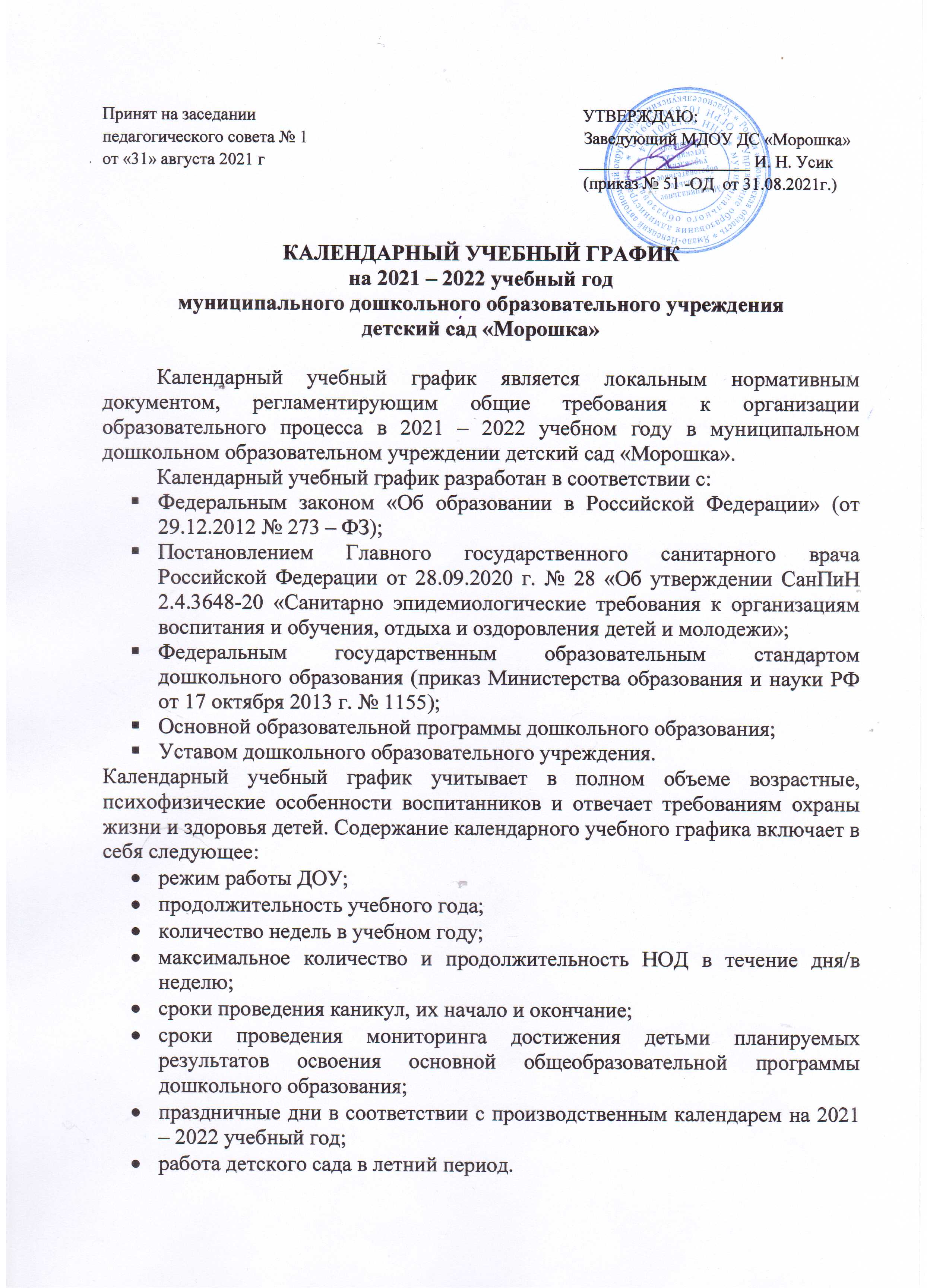 Принят на заседании                                                                             УТВЕРЖДАЮ:педагогического совета № 1                                                                 Заведующий МДОУ ДС «Морошка»от «31» августа 2021 г                                                                          ____________________ И. Н. Усик                                                                                                                 (приказ № 51 -ОД  от 31.08.2021г.)КАЛЕНДАРНЫЙ УЧЕБНЫЙ ГРАФИКна 2021 – 2022 учебный годмуниципального дошкольного образовательного учреждениядетский сад «Морошка»	Календарный учебный график является локальным нормативным документом, регламентирующим общие требования к организации образовательного процесса в 2021 – 2022 учебном году в муниципальном дошкольном образовательном учреждении детский сад «Морошка».	Календарный учебный график разработан в соответствии с:Федеральным законом «Об образовании в Российской Федерации» (от 29.12.2012 № 273 – ФЗ);Постановлением Главного государственного санитарного врача Российской Федерации от 28.09.2020 г. № 28 «Об утверждении СанПиН 2.4.3648-20 «Санитарно эпидемиологические требования к организациям воспитания и обучения, отдыха и оздоровления детей и молодежи»;Федеральным государственным образовательным стандартом дошкольного образования (приказ Министерства образования и науки РФ от 17 октября 2013 г. № 1155);Основной образовательной программы дошкольного образования;Уставом дошкольного образовательного учреждения.Календарный учебный график учитывает в полном объеме возрастные, психофизические особенности воспитанников и отвечает требованиям охраны жизни и здоровья детей. Содержание календарного учебного графика включает в себя следующее:режим работы ДОУ;продолжительность учебного года;количество недель в учебном году;максимальное количество и продолжительность НОД в течение дня/в неделю;сроки проведения каникул, их начало и окончание;сроки проведения мониторинга достижения детьми планируемых результатов освоения основной общеобразовательной программы дошкольного образования;праздничные дни в соответствии с производственным календарем на 2021 – 2022 учебный год;работа детского сада в летний период.Календарный учебный график принимается и обсуждается Педагогическим  советом и утверждается приказом заведующего ДОУ до начала учебного года. Все изменения, вносимые Учреждением в календарный учебный график, утверждаются приказом по согласованию с Учредителем и доводятся до всех участников образовательного процесса. МДОУ ДС «Морошка» в установленном законодательством Российской Федерации порядке несет ответственность за реализацию в полном объеме образовательной программы в соответствии с календарным учебным графиком.Годовой календарный учебный графикмуниципального дошкольного образовательного учреждения детский сад «Морошка»на 2021 – 2022 учебный годСодержание структурного элементаРежим работы ДОУ и длительность пребывания в нем детей определяется Уставом УчрежденияДлительность пребывания ребенка в Учреждении – 12 часовс 7.00  - 19.00 часовв субботу, воскресенье и праздничные дни Учреждение не работаетДлительность пребывания ребенка в Учреждении – 12 часовс 7.00  - 19.00 часовв субботу, воскресенье и праздничные дни Учреждение не работаетДлительность пребывания ребенка в Учреждении – 12 часовс 7.00  - 19.00 часовв субботу, воскресенье и праздничные дни Учреждение не работаетДлительность пребывания ребенка в Учреждении – 12 часовс 7.00  - 19.00 часовв субботу, воскресенье и праздничные дни Учреждение не работаетДлительность пребывания ребенка в Учреждении – 12 часовс 7.00  - 19.00 часовв субботу, воскресенье и праздничные дни Учреждение не работаетДлительность пребывания ребенка в Учреждении – 12 часовс 7.00  - 19.00 часовв субботу, воскресенье и праздничные дни Учреждение не работаетДлительность пребывания ребенка в Учреждении – 12 часовс 7.00  - 19.00 часовв субботу, воскресенье и праздничные дни Учреждение не работаетПродолжительность учебной недели5 дней (понедельник – пятница)5 дней (понедельник – пятница)5 дней (понедельник – пятница)5 дней (понедельник – пятница)5 дней (понедельник – пятница)5 дней (понедельник – пятница)5 дней (понедельник – пятница)Продолжительность учебного годас 1.09.2021 г. по 31.05. 2022 г.с 1.09.2021 г. по 31.05. 2022 г.с 1.09.2021 г. по 31.05. 2022 г.с 1.09.2021 г. по 31.05. 2022 г.с 1.09.2021 г. по 31.05. 2022 г.с 1.09.2021 г. по 31.05. 2022 г.с 1.09.2021 г. по 31.05. 2022 г.Продолжительность образовательного процесса 36 недель в год 36 недель в год 36 недель в год 36 недель в год 36 недель в год 36 недель в год 36 недель в годНепосредственно образовательная деятельностьI младшаягруппа«Цыплята» (2-3 года)II младшаягруппа«Карапуз»(3-4 года)Средняягруппа«Звездочки»(4-5 лет)Средняягруппа«Звездочки»(4-5 лет)Старшаягруппа«Ромашка»(5-6 лет)Подготовительнаягруппа«Росточек»(6-7 лет)Подготовительная группа«Солнышко» (6-7 лет)Начало НОД9.009.009.009.009.009.009.009.00Регламентация образовательного процесса на один день1 занятие по 10 минут в 1 половину дня и 1 занятие по 10 минут во вторую половину дня2 занятия по 15 минут в 1 половину дня2 занятия по 20 минут в 1 половину дня2 занятия по 20 минут в 1 половину дня2-3 занятия по 20-25 минут в 1 и 2 половину дня3 занятия по 30 минут в 1 и 2 половину дня3 занятия по 30 минут в 1 и 2 половину дняМинимальный перерыв между НОД10 минут10 минут10 минут10 минут10 минут10 минут10 минутОбъем нагрузки в день/неделю20 мин./1ч.40 мин.30 мин./ 2ч.30 мин.30 мин./ 2ч.30 мин.40мин./3ч.20 мин.45мин./70мин/5ч50 мин.90 мин./8 ч. 00 мин.90 мин./ 8ч.00 мин.Общее количество НОД в неделю10101010161616Мониторинг достижения детьми планируемых результатов освоения основной общеобразовательной программы дошкольного образования1 и 2 младшая группа -   заполняются адаптационные листы (сентябрь)с 04.10.2021 г. по 16.10.2021 г. (на начало года)с 18.04.2022 г. по 30.04.2022 г. (итоговый)1 и 2 младшая группа -   заполняются адаптационные листы (сентябрь)с 04.10.2021 г. по 16.10.2021 г. (на начало года)с 18.04.2022 г. по 30.04.2022 г. (итоговый)1 и 2 младшая группа -   заполняются адаптационные листы (сентябрь)с 04.10.2021 г. по 16.10.2021 г. (на начало года)с 18.04.2022 г. по 30.04.2022 г. (итоговый)1 и 2 младшая группа -   заполняются адаптационные листы (сентябрь)с 04.10.2021 г. по 16.10.2021 г. (на начало года)с 18.04.2022 г. по 30.04.2022 г. (итоговый)1 и 2 младшая группа -   заполняются адаптационные листы (сентябрь)с 04.10.2021 г. по 16.10.2021 г. (на начало года)с 18.04.2022 г. по 30.04.2022 г. (итоговый)1 и 2 младшая группа -   заполняются адаптационные листы (сентябрь)с 04.10.2021 г. по 16.10.2021 г. (на начало года)с 18.04.2022 г. по 30.04.2022 г. (итоговый)1 и 2 младшая группа -   заполняются адаптационные листы (сентябрь)с 04.10.2021 г. по 16.10.2021 г. (на начало года)с 18.04.2022 г. по 30.04.2022 г. (итоговый)Сроки проведения каникулЗимние каникулыЗимние каникулыЗимние каникулыЗимние каникулыЗимние каникулыс 27.12.2021 г. по 14.01.2022 г.с 27.12.2021 г. по 14.01.2022 г.Сроки проведения каникулЛетний оздоровительный отдыхЛетний оздоровительный отдыхЛетний оздоровительный отдыхЛетний оздоровительный отдыхЛетний оздоровительный отдыхс 01.06.2022 г. по 31.08.2022 г.с 01.06.2022 г. по 31.08.2022 г.Организация образовательного процесса по физическому воспитанию1 младшая группа – 3 занятия в зале + ДА в режимных моментах2 младшая группа – 3 занятия в зале + ДА в режимных моментахСредняя группа – 3 занятия в зале + ДА в режимных моментахСтаршая группа – 2 занятия в зале + 1 занятие на улице + ДА в режимных моментахПодготовительная группа - 2 занятия в зале + 1 занятие на улице + ДА в режимных моментах.1 младшая группа – 3 занятия в зале + ДА в режимных моментах2 младшая группа – 3 занятия в зале + ДА в режимных моментахСредняя группа – 3 занятия в зале + ДА в режимных моментахСтаршая группа – 2 занятия в зале + 1 занятие на улице + ДА в режимных моментахПодготовительная группа - 2 занятия в зале + 1 занятие на улице + ДА в режимных моментах.1 младшая группа – 3 занятия в зале + ДА в режимных моментах2 младшая группа – 3 занятия в зале + ДА в режимных моментахСредняя группа – 3 занятия в зале + ДА в режимных моментахСтаршая группа – 2 занятия в зале + 1 занятие на улице + ДА в режимных моментахПодготовительная группа - 2 занятия в зале + 1 занятие на улице + ДА в режимных моментах.1 младшая группа – 3 занятия в зале + ДА в режимных моментах2 младшая группа – 3 занятия в зале + ДА в режимных моментахСредняя группа – 3 занятия в зале + ДА в режимных моментахСтаршая группа – 2 занятия в зале + 1 занятие на улице + ДА в режимных моментахПодготовительная группа - 2 занятия в зале + 1 занятие на улице + ДА в режимных моментах.1 младшая группа – 3 занятия в зале + ДА в режимных моментах2 младшая группа – 3 занятия в зале + ДА в режимных моментахСредняя группа – 3 занятия в зале + ДА в режимных моментахСтаршая группа – 2 занятия в зале + 1 занятие на улице + ДА в режимных моментахПодготовительная группа - 2 занятия в зале + 1 занятие на улице + ДА в режимных моментах.1 младшая группа – 3 занятия в зале + ДА в режимных моментах2 младшая группа – 3 занятия в зале + ДА в режимных моментахСредняя группа – 3 занятия в зале + ДА в режимных моментахСтаршая группа – 2 занятия в зале + 1 занятие на улице + ДА в режимных моментахПодготовительная группа - 2 занятия в зале + 1 занятие на улице + ДА в режимных моментах.1 младшая группа – 3 занятия в зале + ДА в режимных моментах2 младшая группа – 3 занятия в зале + ДА в режимных моментахСредняя группа – 3 занятия в зале + ДА в режимных моментахСтаршая группа – 2 занятия в зале + 1 занятие на улице + ДА в режимных моментахПодготовительная группа - 2 занятия в зале + 1 занятие на улице + ДА в режимных моментах.Периодичность проведения родительских собраний1 собрание – сентябрь – октябрь2 собрание – январь – февраль3 собрание – апрель - май1 собрание – сентябрь – октябрь2 собрание – январь – февраль3 собрание – апрель - май1 собрание – сентябрь – октябрь2 собрание – январь – февраль3 собрание – апрель - май1 собрание – сентябрь – октябрь2 собрание – январь – февраль3 собрание – апрель - май1 собрание – сентябрь – октябрь2 собрание – январь – февраль3 собрание – апрель - май1 собрание – сентябрь – октябрь2 собрание – январь – февраль3 собрание – апрель - май1 собрание – сентябрь – октябрь2 собрание – январь – февраль3 собрание – апрель - майДополнительные дни отдыха, связанные с государственными праздниками04.11.2020 г.  – 1 день04.11.2020 г.  – 1 день04.11.2020 г.  – 1 день04.11.2020 г.  – 1 день04.11.2020 г.  – 1 день16 дней16 днейДополнительные дни отдыха, связанные с государственными праздниками01.01.2021 – 09.01.2021 г. – 9 дней01.01.2021 – 09.01.2021 г. – 9 дней01.01.2021 – 09.01.2021 г. – 9 дней01.01.2021 – 09.01.2021 г. – 9 дней01.01.2021 – 09.01.2021 г. – 9 дней16 дней16 днейДополнительные дни отдыха, связанные с государственными праздниками22.02.2021 г. – 23.02.2021 г. – 2 дня22.02.2021 г. – 23.02.2021 г. – 2 дня22.02.2021 г. – 23.02.2021 г. – 2 дня22.02.2021 г. – 23.02.2021 г. – 2 дня22.02.2021 г. – 23.02.2021 г. – 2 дня16 дней16 днейДополнительные дни отдыха, связанные с государственными праздниками08.03.2021 г.   – 1 день08.03.2021 г.   – 1 день08.03.2021 г.   – 1 день08.03.2021 г.   – 1 день08.03.2021 г.   – 1 день16 дней16 днейДополнительные дни отдыха, связанные с государственными праздниками03.05.2021 г. – 1 день03.05.2021 г. – 1 день03.05.2021 г. – 1 день03.05.2021 г. – 1 день03.05.2021 г. – 1 день16 дней16 днейДополнительные дни отдыха, связанные с государственными праздниками 10.05.2021 г. – 1 день 10.05.2021 г. – 1 день 10.05.2021 г. – 1 день 10.05.2021 г. – 1 день 10.05.2021 г. – 1 день16 дней16 днейДополнительные дни отдыха, связанные с государственными праздниками 11.06.2021 г. – 1 день 11.06.2021 г. – 1 день 11.06.2021 г. – 1 день 11.06.2021 г. – 1 день 11.06.2021 г. – 1 день16 дней16 дней